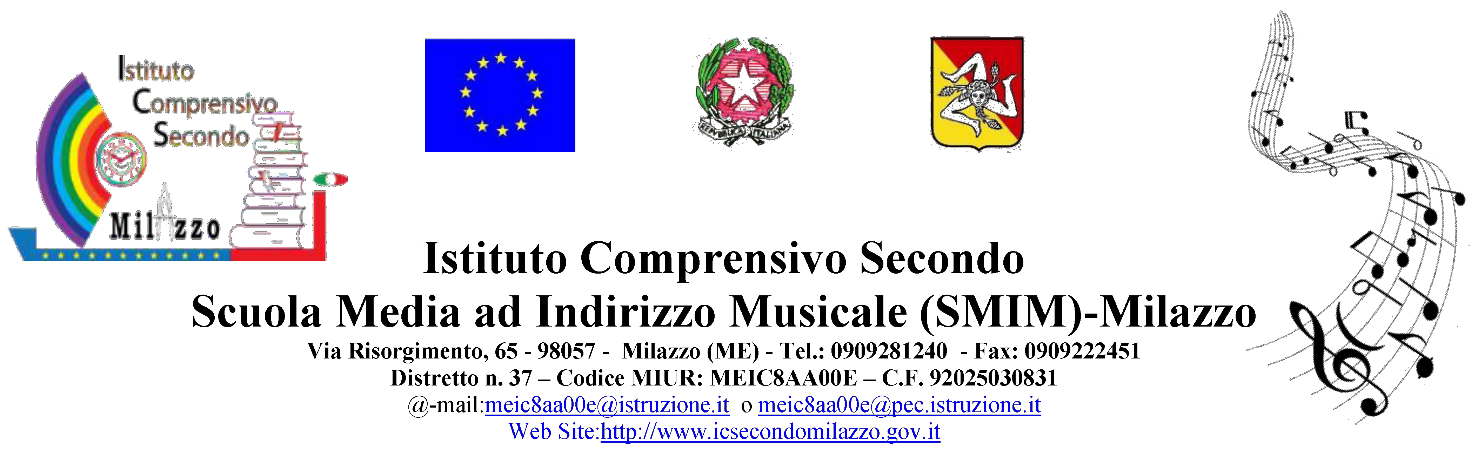 Oggetto: Richiesta supporti didattici PON Il sottoscritto_____________________________ genitore dell’alunno _________________________iscritto per l’a.s……………..alla classe______sez.____ della Scuola Secondaria di primo grado di primo gradoChiededi poter essere inserito in graduatoria per ricevere i seguenti sussidi per il figlio, in comodato d’uso per l’a.s. 2020/2021, libri di testo (indicare il numero di libri di testo necessario), Kit didattici, strumenti musicali, in ordine di priorità:______________________________________________________A TAL FINE DICHIARA:che il proprio ISEE anno 2020 è pari ad Euro…………………………. ;che il proprio nucleo familiare è composto da n……………….persone;di avere a carico n……………….figli.di trovarsi in condizioni di precarietà a causa dell’epidemia COVIDDICHIARA ALTRESÌdi impegnarsi a conservare con cura il materiale in comodato;di impegnarsi a restituire quanto ricevuto alla scadenza stabilitadi impegnarsi a risarcire la scuola in caso di deterioramento o smarrimento/non restituzione dei testi o dei KIT.Luogo e Data ______________FIRMA del richiedente_________________________________ Si allega alla presente: Documento di identità ISEE anno 2020Eventuale dichiarazione attestante disoccupazione dovuta all’epidemia da Covid-19.